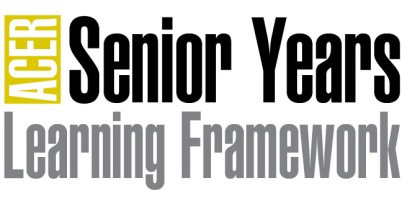 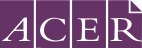 Expression of Interest FormReturn completed form to:Senior Years Learning FrameworkProject Director  Australian Council for Educational ResearchPrivate Bag 55Camberwell VIC 3124Date of form submission:Date of form submission:Date of form submission:1.  CONTACT DETAILSName of School/College:Name of School/College:Name of School/College:Legal Registered Name of School/College: (if different from above)Legal Registered Name of School/College: (if different from above)Legal Registered Name of School/College: (if different from above)Head of School/College (include title):Head of School/College (include title):Head of School/College (include title):We are interested in becoming a Senior Years Learning FrameworkSchool/College offering:(please tick one only)Senior Years Learning Framework Standard Level  Senior Years Learning Framework Advanced Level  Both Senior Years Learning Framework Standard and Advanced Levels  We are interested in becoming a Senior Years Learning FrameworkSchool/College offering:(please tick one only)Senior Years Learning Framework Standard Level  Senior Years Learning Framework Advanced Level  Both Senior Years Learning Framework Standard and Advanced Levels  We are interested in becoming a Senior Years Learning FrameworkSchool/College offering:(please tick one only)Senior Years Learning Framework Standard Level  Senior Years Learning Framework Advanced Level  Both Senior Years Learning Framework Standard and Advanced Levels  Street address:Street address:Street address:Postal address: (if different from above)Postal address: (if different from above)Postal address: (if different from above)General School/College phone number: (	)	-General School/College phone number: (	)	-General School/College phone number: (	)	-General School/College fax number:	(	)	-General School/College fax number:	(	)	-General School/College fax number:	(	)	-General email address for School/College:General email address for School/College:General email address for School/College:School/College website:School/College website:School/College website:2.  SENIOR YEARS LEARNING FRAMEWORK PROGRAM CONTACT PERSONName of person completing this form:Name of person completing this form:Name of person completing this form:Name of contact person/enquirer (leave blank if same as above)Name of contact person/enquirer (leave blank if same as above)Name of contact person/enquirer (leave blank if same as above)Phone number of contact person: (	)	-Phone number of contact person: (	)	-Phone number of contact person: (	)	-Email address of contact person:Email address of contact person:Email address of contact person:3.  SCHOOL/COLLEGE INFORMATIONDate School/College founded or opened:Date School/College founded or opened:Date School/College founded or opened:Type of School/College:(please tick one only)Boys’ Girls’ Co-educational’ Type of School/College:(please tick one only)Boys’ Girls’ Co-educational’ Type of School/College:(please tick one only)Boys’ Girls’ Co-educational’ School/College Facilities:(please tick one only)Boarding only Day only Boarding and Day School/College Facilities:(please tick one only)Boarding only Day only Boarding and Day School/College Facilities:(please tick one only)Boarding only Day only Boarding and Day Level of School/College:(please tick one only) Combined (i.e. K-12)  Secondary TAFE College Other  	Please specify   	Level of School/College:(please tick one only) Combined (i.e. K-12)  Secondary TAFE College Other  	Please specify   	Level of School/College:(please tick one only) Combined (i.e. K-12)  Secondary TAFE College Other  	Please specify   	Legal Status of School/College:(please tick one only) Government/State:  Private: Other:  	Please specify   	Legal Status of School/College:(please tick one only) Government/State:  Private: Other:  	Please specify   	Legal Status of School/College:(please tick one only) Government/State:  Private: Other:  	Please specify   	Why does your school wish to offer the Senior Years Learning Framework program?Why does your school wish to offer the Senior Years Learning Framework program?Why does your school wish to offer the Senior Years Learning Framework program?How did you first hear about the Senior Years Learning Framework program?Website: Brochure: Word of Mouth: Other:  	Please specify   	How did you first hear about the Senior Years Learning Framework program?Website: Brochure: Word of Mouth: Other:  	Please specify   	How did you first hear about the Senior Years Learning Framework program?Website: Brochure: Word of Mouth: Other:  	Please specify   	Briefly state your school/college’s philosophy or mission statement.Briefly state your school/college’s philosophy or mission statement.Briefly state your school/college’s philosophy or mission statement.4.  APPLICATIONWhat is your school/college’s anticipated date for submitting the application form?(optional, leave blank if unknown) 	/ 	(month)	(year)What is your school/college’s anticipated date for submitting the application form?(optional, leave blank if unknown) 	/ 	(month)	(year)What is your school/college’s anticipated date for submitting the application form?(optional, leave blank if unknown) 	/ 	(month)	(year)What is your school college’s target date to offer the Senior Years Learning Framework program?2012 2013 Other:  	Please specify   	What is your school college’s target date to offer the Senior Years Learning Framework program?2012 2013 Other:  	Please specify   	What is your school college’s target date to offer the Senior Years Learning Framework program?2012 2013 Other:  	Please specify   	